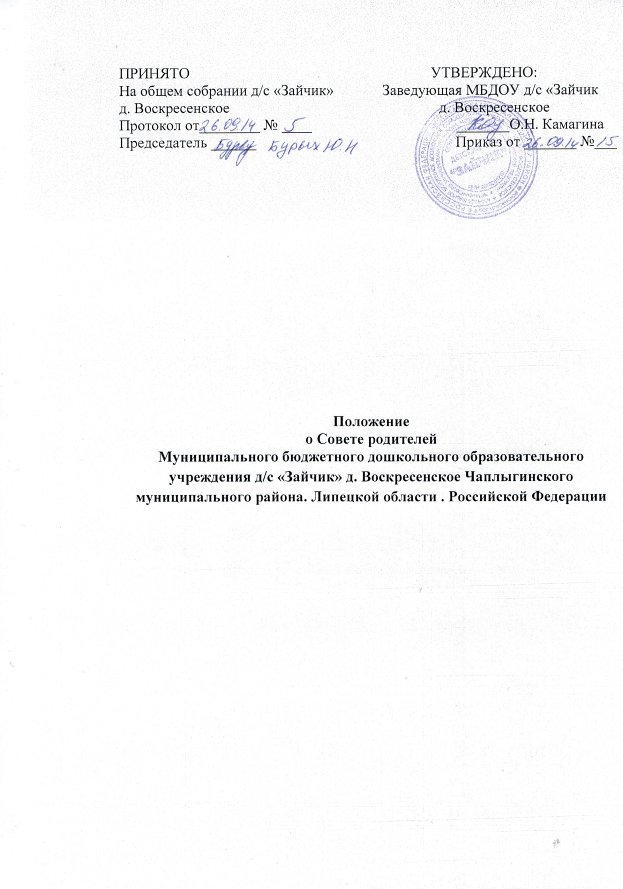                                          1. Общие положения1.1. Настоящее Положение регламентирует деятельность органа управления Муниципального бюджетного дошкольного образовательного учреждения детского сада «Зайчик» д. Воскресенское(далее ДОУ) - Совета родителей.1.2. Целью создания Совета родителей (далее по тексту - Совет) являетсяучет мнения родителей (законных представителей) несовершеннолетнихвоспитанников по вопросам управления ДОУ и при принятии локальныхнормативных актов, затрагивающих  права и законные интересы обучающихся и их родителей.1.3. Деятельность совета осуществляется в соответствии с действующимзаконодательством Российской Федерации в области образования,уставом ДОУ и настоящим Положением.1.4. Положение о Совете родителей согласовывается Общим собраниемДОУ, утверждается и вводится в действие приказом заведующей ДОУ.Изменения и дополнения в настоящее Положение вносятся в таком жепорядке.1.5. В состав Совета входят представители родителей (законныхпредставителей) воспитанников по одному от каждой группы.Представители в Совет избираются ежегодно на групповыхродительских собраниях в начале учебного года.1.6. Совет родителей возглавляет председатель. Срок полномочий Совета -один год.1.7. Для координации работы в состав совета входит заместительзаведующей.1.8. Решения Совета являются рекомендательными. Обязательными дляисполнения являются только те решения Совета, в целях реализациикоторых издается приказ по ДОУ.1.9. Совет организует свою работу следующим образом:• на первом заседании избирает председателя, который организует работучленов Совета и постоянных или временных комиссий, создаваемых дляреализации отдельных направлений в работе;• составляет план работы на учебный год, содержание которогоопределяется с учетом установленной компетенции и задач, стоящихперед ДОУ;• принимает решения на заседаниях по рассматриваемым вопросамбольшинством голосов в присутствии не менее половины своего состава(заседания протоколируются).2. Основные задачи деятельности Совета1.2. Защита законных прав и интересов воспитанников.2.2. Содействие администрации ДОУ в совершенствовании условий дляосуществления образовательного процесса, охраны жизни и здоровьявоспитанников, развития личности; в организации и проведенииобщесадовских мероприятий.2.3. Организация работы с родителями (законными представителями)воспитанников ДОУ по разъяснению их прав и обязанностей, значениявсестороннего воспитания ребенка в семье.2.4. Привлечение родительской общественности к активному участию вжизни ДОУ.2.5. Поиск источников внебюджетного финансирования образовательногопроцесса в ДОУ.3. Функции Совета3.1. Содействует обеспечению оптимальных условий для организацииобразовательного процесса.3.2. Проводит разъяснительную и консультативную работу среди родителей(законных представителей) воспитанников об их правах и обязанностях.3.3. Оказывает содействие в проведении общедетсадовских мероприятий.3.4. Участвует в подготовке ДОУ к новому учебному году.3.5. Контролирует совместно с администрацией ДОУ организацию качествапитания и медицинского обслуживания воспитанников.3.6. Участвует в разработке, обсуждении, согласовании локальных актовДОУ по вопросам, входящим в компетенцию Совета.3.7. Взаимодействует с общественными организациями по вопросупропаганды традиций ДОУ, уклада жизни ДОУ.4. Права советаВ соответствии с компетенцией, установленной настоящим Положением,Совет имеет право:4.1. Вносить предложения администрации, Общему собранию ДОУ иполучать информацию о результатах их рассмотрения.4.2. Заслушивать и получать информацию от администрации ДОУ, Общегособрания ДОУ.4.3. Принимать участие в подготовке, обсуждении, согласовании локальныхактов ДОУ.4.4. Давать разъяснения и принимать меры по рассматриваемым обращениям.4.5. Организовывать постоянные или временные комиссии под руководствомчленов Совета для исполнения своих функций.4.6. Присутствовать в лице председателя Совета (с последующиминформированием Совета) на заседаниях педагогического совета,Общего собрания, относящимся к компетенции Совета.4.7. Осуществлять контроль за расходованием средств, привлеченных издополнительных источников в результате деятельности Совета.5. Ответственность СоветаСовет отвечает за:5.1. Выполнение плана работы Совета.5.2. Выполнение решений Совета.5.3. Установление взаимопонимания между администраций ДОУ иродителями (законными представителями) воспитанников в вопросахсемейного и общественного воспитания.5.4. Бездействие отдельных членов Совета или всего Совета.6. Делопроизводство6.1. Заседания Совета оформляются протокольно. В книге протоколовзаседаний Совета фиксируется ход обсуждения вопросов, выносимых наповестку дня, а также предложения, замечания, возражения. Протоколведется секретарем, подписывается председателем и секретарем.Нумерация протоколов заседаний комитета ведется от начала учебногогода.6.2. Планы, отчеты о проделанной работе, протоколы заседаний хранятся вДОУ. Срок хранения не более трех лет.6.3. Ответственность за делопроизводство в Совете возлагается напредседателя или избранного секретаря комитета                                